แบบรายงานจำนวนผลงานวิจัยและนวัตกรรมที่ได้รับการตีพิมพ์เผยแพร่ ประจำปีงบประมาณ พ.ศ. 2563 มหาวิทยาลัยการกีฬาแห่งชาติ วิทยาเขต ลำปางหมายเหตุ : 1. หากผลงานวิจัยส่งเข้าประกวดหรือได้รับรางวัลโปรดระบุในช่องหมายเหตุ               2. หากผลงานวิจัยได้รับทุนสนับสนุนจากหน่วยงานภายนอกเพื่อต่อยอดผลงานวิจัยเดิม โปรดระบุ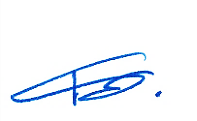 ลำดับที่ชื่อผู้วิจัย(เจ้าของผลงานวิจัย/นวัตกรรม)สังกัดคณะชื่อผลงาน(วิจัย/นวัตกรรม)ผลงานวิจัยหรือนวัตกรรมที่ได้รับการตีพิมพ์เผยแพร่ผลงานวิจัยหรือนวัตกรรมที่ได้รับการตีพิมพ์เผยแพร่ผลงานวิจัยหรือนวัตกรรมที่ได้รับการตีพิมพ์เผยแพร่ผลงานวิจัยหรือนวัตกรรมที่ได้รับการตีพิมพ์เผยแพร่ชื่อวารสารวิชาการ/ ชื่อหน่วยงานที่นำเสนอในเวทีวิชาการแหล่งงบประมาณที่ได้รับจัดสรรแหล่งงบประมาณที่ได้รับจัดสรรแหล่งงบประมาณที่ได้รับจัดสรรแหล่งงบประมาณที่ได้รับจัดสรรผลงานวิจัยได้รับการอ้างอิงจากวารสารวิชาการที่ตีพิมพ์เผยแพร่(โปรดระบุจำนวนครั้งในการอ้างอิง)หมายเหตุลำดับที่ชื่อผู้วิจัย(เจ้าของผลงานวิจัย/นวัตกรรม)สังกัดคณะชื่อผลงาน(วิจัย/นวัตกรรม)ตีพิมพ์ในระดับชาติตีพิมพ์ในระดับนานาชาตินำเสนอในเวทีวิชาการระดับชาตินำเสนอในเวทีวิชาการระดับนานาชาติชื่อวารสารวิชาการ/ ชื่อหน่วยงานที่นำเสนอในเวทีวิชาการเงินงบประมาณแผ่นดิน (สกสว.)เงินรายได้เงินทุนส่วนตัวงบประมาณทุนภายนอก(โปรดระบุชื่อแหล่งทุน)ผลงานวิจัยได้รับการอ้างอิงจากวารสารวิชาการที่ตีพิมพ์เผยแพร่(โปรดระบุจำนวนครั้งในการอ้างอิง)หมายเหตุ1อาจารย์เบญทิวาสุรศาสตร์พิศาลวิทยาศาสตร์การกีฬาและสุขภาพComparison of Jumping Program with Innovative Wheel and Innovative Board Slide Training Program for Leg Muscle Power of Students of Thailand National Sports University Lampang CampusThe 5thKRU National Academic Conference Kanchanaburi Rajaphat University-2อาจารย์ยุทธพงษ์เรืองจันทร์วิทยาศาสตร์การกีฬาและสุขภาพThe Effect of Interval Training on the Speed of Dragon Boat in Thailand National Sports University Lampang CampusThe 5thKRU National Academic Conference Kanchanaburi Rajaphat University-3อาจารย์กันตพิชญ์ศักดิ์สวัสดิ์วิทยาศาสตร์การกีฬาและสุขภาพEffect of Core Instability Resistance Training on Balance and Accuracy in archerys of National Sport University Lampang CampusThe 5thKRU National Academic Conference Kanchanaburi Rajaphat University-4ดร.ภัทิรา สุขทนารักษ์วิทยาศาสตร์การกีฬาและสุขภาพEffect of water in fabricating copper nanoparticles onto reduced graphene oxide nanosheets: application in catalytic Ullmanncoupling reactionsBulletin of the Chemical Society of Japan15ดร.อาทิตย์ วิริยพงศานนท์วิทยาศาสตร์การกีฬาและสุขภาพUpper class of type I on coupled coincidence point results for some contractions in partially ordered JSmetric spacesAdvances in Difference Equations-6รศ.อุมาภรณ์ คงอุไรศิลปศาสตร์แบบฝึกการสร้างเสริมความแข็งแรงและการทรงตัวของผู้สูงอายุด้วยกิจกรรมโยคะประยุกต์วารสารวิชาการ มหาวิทยาลัยการกีฬาแห่งชาติ ปีที่ 12 ฉบับที่ 2 (พฤษภาคม – สิงหาคม 2563)7ดร.เบญจมาศ ยศเสนาศิลปศาสตร์นวัตกรรมผลิตภัณฑ์ครีมขัดผิวมะขามสูตรเย็น (The Innovation of Cool Tamarind Body Scrub Cream)นำเสนอนวัตกรรมครีมสครับมะขามสูตรในงานมหกรรมงานวิจัยแห่งชาติ (Research Expo) ประจำปี 2563 ณ โรงแรมเซ็นทาราแกรนด์ แอทเซ็นทรัลเวิลด์ กรุงเทพ ระหว่างวันที่ 2-6 สิงหาคม 25638ดร.จรินทร์ สารทองศิลปศาสตร์นันทนาการในคนไทยสูงอายุ : การสนับสนุน แรงจูงใจ ความพึงพอใจและมุมมองด้านประโยชน์ ของกิจกรรมนันทนาการวารสารมนุษนย์ศาสตร์และสังคมศาสตร์ มหาวิทยาลัยราชพฤษ์ ปีที่ 6 ฉบับที่ 3 (กันยายน – ธันวาคม 2563)9ดร.จรินทร์ สารทองศิลปศาสตร์การศึกษาและพัฒนาต้นแบบสถานศึกษาปลอดการพนันในเกมกีฬาวารสารคณะมนุษนย์ศาสตร์และสังคมศาสตร์ มหาวิทยาลัยราชภัฏ ธนบุรี ปีที่ 3 ฉบับที่ 3 (กันยายน – ธันวาคม 2563) หน้า 23-3410ดร.จรินทร์ สารทองศิลปศาสตร์A Study of Gender Differences in Recreational Activities among the Retired Thai People.Academic Journal of Interdisciplinary Student. Vol 9 No 4, July 2020. Page 248-257   11พฤกษา เกษมสารคุณศิลปศาสตร์การใช้สื่อดิจิทัลเพื่อส่งเสริมสุขภาพวารสารมนุษนย์ศาสตร์และสังคมศาสตร์ มหาวิทยาลัย ขอนแก่น(Humanities&Social Science) ปีที่ 37 ฉบับที่ 3 (กันยายน – ธันวาคม 2563)12จตุรงค์ เหมรา อุมาภรณ์ คงอุไร โกศล รอดมา และภูมิพัฒน์ ธนัชญาอิศม์เดชศึกษาศาสตร์แบบฝึกการสร้างเสริมความแข็งแรงและการทรงตัวของผู้สูงอายุด้วยกิจกรรมโยคะประยุกต์วารสารวิชาการสถาบันการพลศึกษา, 2563, 12(2),13-2513ขวัญชัย ขัวนา, เลเกีย เขียวดี, ศรวัส ศิริ, ธารทิพย ขัวนา, มนตรี หลินภูศึกษาศาสตร์การประเมินโครงการฝกอบรมความรู้เบื้องต้นทางการลูกเสือแกผูกำกับลูกเสือสำรองลูกเสือสามัญและลูกเสือสามัญรุนใหญโดยใชรูปแบบการประเมิน CIPP Modelราชภัฏวิจัย ครั้งที่ 6 ราชภัฏ ราชภักดิ์ : สืบสานศาสตร์พระราชาสู่การพัฒนาท้องถิ่นที่ยั่งยืน 17-18 สิงหาคม 2563 ณ มหาวิทยาลัยราชภัฏจันทรเกษม, น. 92-9914นายพงศกร พรหมสวรรค์ศึกษาศาสตร์การพัฒนาสมรรถภาพทางกายด้านความเร็วระยะทาง 50เมตร ในการฝึกทักษะกรีฑาของนักศึกษา สาขาวิชาพลศึกษา คณะศึกษาศาสตร์ สถาบันการพลศึกษาวิทยาเขต ลำปางการประชุมนวัตกรรม/แนวปฏิบัติที่ดีระดับชาติ ครั้งที่ 1มหาวิทยาลัยราชภัฏกำแพงเพชร ประจำปี พ.ศ. 2563 ในวันจันทร์ที่ 14 กันยายน 2563 ณ หอประชุมทีปังกรรัศมีโชติ ชั้น 315Petclai W., Khuana  T., Promsawan P., Wongsa  S., Thammanuchit D. and Khuana K..ศึกษาศาสตร์A  Development  of  physical  warm-up  model to strengthen  the physical  education students’ physical  fitness on their basketball using aerobic  step-based  program in  the Faculty of Education,  Thailand  National  Sports University: Lampang campus.International Conference  on  Sport  science 2019,17-18 December 2019,  at Ton  DucThang  University  Ho Chi  Minh  City, Vietnam,  p. 225-230.16ธารทิพย ขัวนา, ขวัญชัย ขัวนาศึกษาศาสตร์รูปแบบการพัฒนาหลักสูตรฝึกอบรมระยะสั้นโดยใช้เทคนิค PAR (พากันทำ)วารสารวิชาการสถาบันการพลศึกษา, 2563, 12(2),13-2517ธารทิพย ขัวนา, ขวัญชัย ขัวนาศึกษาศาสตร์การบูรณาการการเรียนการสอนกับการวิจัยในชั้นเรียนราชภัฏวิจัย ครั้งที่ 6 ราชภัฏ ราชภักดิ์ : สืบสานศาสตร์พระราชาสู่การพัฒนาท้องถิ่นที่ยั่งยืน 17-18 สิงหาคม 2563 ณ มหาวิทยาลัยราชภัฏจันทรเกษม, น. 92-9918วัชระ เพชรคล้าย,ดร.ธารทิพย์ ขัวนา, ดาริกา บิลโส๊ะ, พงศกร พรหมสวรรค์, สุชารัตน์ วงศ์ษาศึกษาศาสตร์รูปแบบฝึก Aerobic Step-Based For Basketballการประชุมนวัตกรรม/แนวปฏิบัติที่ดีระดับชาติ ครั้งที่ 1มหาวิทยาลัยราชภัฏกำแพงเพชร ประจำปี พ.ศ. 2563 ในวันจันทร์ที่ 14 กันยายน 2563 ณ หอประชุมทีปังกรรัศมีโชติ ชั้น 3